Қысқа мерзімді жоспарлауСабақтың барысыӨздік сабақ талдау.Сынып: 8    Барлығы: 18 оқушы , сабаққа 11 оқушы қатысты. 7 оқушы себепті.Пән мұғалімі: Қабылқақова Г.Б.Өткізген күні: 17.11.2017Сабақтың тақырыбы:	Жүрек- қан тамырлар жүйесі.Сабақтың   мақсаты:	1. Білімділік –Қанайналым жүйесі мүшелерімен, жүрек, қан тамырларының қызметімен танысу.2. Дамытушылық – Жаңа материалды қабылдай отырып, оқушылардың өз бетімен білімін толықтыру дағдыларын, ойлау қабілеттерін дамыту. Жүректің қалыпты жұмысын жақсарту және зиянды заттардың жүрекке кері әсері барын ұғындыру.3. Тәрбиелік– Денсаулықтарын сақтауға, салауатты өмір салтын ұстануға тәрбиелеу. Жинақылыққа, зейін қоя білуге үйрету.Әдіс-тәсілдер: Ой сергіту, миға шабуыл, диалог, «Жүректен жүрекке»Күтілетін нәтижесі: Жүректің құрлысы мен қызметін анықтай алады.Қан тамырлар мен жүрекке сипаттама бере алады.Тапсырманың құндылығын анықтайды. Сабақтағы әрекетін бағалайды. Модульдердің кіріктірілуі: Оқыту мен оқудағы жаңа тәсілдер, СТО, критериалдық бағалау, АКТСабақтың түрі: Жаңа сабақ1.КіріспеI.Ынтымақтастық атмосферасын қалыптастыру.Тренинг «Комплимент»II.Үй жұмысы«Бинго» ойыны (Сұрақ жауап)ІІ. Миға шабуылЖаңа тақырыпқа видео көрсету.Жаңа тақырыпты  меңгеру.ІІІ. Мағынаны тануПостер қорғау.Дәрігермен сұхбат»Деңгейлік тапсырма.VІ. Сергіту сәті VІІ. Бекіту.«Қадам басу»VІІ. Рефлексия.Тәсіл «Жүректен жүрекке»VІІІ. Бағалау ІХ. Үйге тапсырма.  Сабақ ұйымдастыру кезеңімен, ынтымақтастық атмосферасын қалыптастырумен басталды.Үй жұмысы бинго ойны арқылы сұралды. Миға шабуыл әдісі бойынша тақырыпты ашылды.  Жаңа тақырып түсінікті болу үшін әртүрлі видеолар көрсетілді. Сыныпты 3 топқа бөлінді. Әр топ постер сызып, қорғады. Деңгейлік тапсырмалар берілді және дәрігермен сұхбат болып, оқушылар өз сұрақтарын қойды. Сергіту сәті ұйымдастырылды. Сабақты қадам басу тәсілі арқылы бекіттім. Бағалау дискрипторы арқылы әр оқушы бағалау парағына қздерін бағалады. Йге тапсырма берілді. Сабақ мақсатына жетті.Шығыс Қазақстан облысыКөкпекті ауданы Үлгілі малшы ауылыАбай атындағы «Мектеп – бала бақша кешені» КММАшық сабақСабақтың тақырыбы:  Жүрек – қан тамырлар жүйесі.Пән мұғалімі: Қабылқақова Г.Б.35 сабақКүні: 17.11.2017 жСынып: 8Пән: БиологияСабақтың тақырыбыЖүрек- қан тамырлар жүйесі.Жүрек- қан тамырлар жүйесі.Жүрек- қан тамырлар жүйесі.Сабақтың   мақсаты1. Білімділік –Қанайналым жүйесі мүшелерімен, жүрек, қан тамырларының қызметімен танысу.2. Дамытушылық – Жаңа материалды қабылдай отырып, оқушылардың өз бетімен білімін толықтыру дағдыларын, ойлау қабілеттерін дамыту. Жүректің қалыпты жұмысын жақсарту және зиянды заттардың жүрекке кері әсері барын ұғындыру.3. Тәрбиелік– Денсаулықтарын сақтауға, салауатты өмір салтын ұстануға тәрбиелеу. Жинақылыққа, зейін қоя білуге үйрету.1. Білімділік –Қанайналым жүйесі мүшелерімен, жүрек, қан тамырларының қызметімен танысу.2. Дамытушылық – Жаңа материалды қабылдай отырып, оқушылардың өз бетімен білімін толықтыру дағдыларын, ойлау қабілеттерін дамыту. Жүректің қалыпты жұмысын жақсарту және зиянды заттардың жүрекке кері әсері барын ұғындыру.3. Тәрбиелік– Денсаулықтарын сақтауға, салауатты өмір салтын ұстануға тәрбиелеу. Жинақылыққа, зейін қоя білуге үйрету.1. Білімділік –Қанайналым жүйесі мүшелерімен, жүрек, қан тамырларының қызметімен танысу.2. Дамытушылық – Жаңа материалды қабылдай отырып, оқушылардың өз бетімен білімін толықтыру дағдыларын, ойлау қабілеттерін дамыту. Жүректің қалыпты жұмысын жақсарту және зиянды заттардың жүрекке кері әсері барын ұғындыру.3. Тәрбиелік– Денсаулықтарын сақтауға, салауатты өмір салтын ұстануға тәрбиелеу. Жинақылыққа, зейін қоя білуге үйрету.Әдіс-тәсілдерОй сергіту, миға шабуыл, диалог, «Жүректен жүрекке»Ой сергіту, миға шабуыл, диалог, «Жүректен жүрекке»Ой сергіту, миға шабуыл, диалог, «Жүректен жүрекке»Күтілетін нәтижесіЖүректің құрлысы мен қызметін анықтай алады.Қан тамырлар мен жүрекке сипаттама бере алады.Тапсырманың құндылығын анықтайды. Сабақтағы әрекетін бағалайды. Жүректің құрлысы мен қызметін анықтай алады.Қан тамырлар мен жүрекке сипаттама бере алады.Тапсырманың құндылығын анықтайды. Сабақтағы әрекетін бағалайды. Жүректің құрлысы мен қызметін анықтай алады.Қан тамырлар мен жүрекке сипаттама бере алады.Тапсырманың құндылығын анықтайды. Сабақтағы әрекетін бағалайды. Модульдердің кіріктірілуіОқыту мен оқудағы жаңа тәсілдер, СТО, критериалдық бағалау, АКТОқыту мен оқудағы жаңа тәсілдер, СТО, критериалдық бағалау, АКТОқыту мен оқудағы жаңа тәсілдер, СТО, критериалдық бағалау, АКТСабақтың кезеңдеріУақытМұғалімнің іс-әрекетіОқушының іс-әрекетіДерек көздер,  көрнекілік-тер 1.Кіріспе2 минI.Ынтымақтастық атмосферасын қалыптастыру.Тренинг «Комплимент» (Стикерге бір сөзбен тілектерін жазады да, оқымай мыжып, ортаға лақтырады. Орындарынан тұрып, бір стикерді алып, тілекті оқиды) Оқушыларды тoпқа бөлу1 топ. «Артерия»2 топ. «Вена»3 топ. «Капилляр»Стикерлер1.Кіріспе6 минII.Үй жұмысы«Бинго» ойыны (Сұрақ жауап)1.	Ішкі ортаға не жатады? (қан, ұлпа сұйықтығы, лимфа)2.	Қанның мөлшері қанша? (4,5-5 литр)3.	Қан пластинкасы қалай аталады? (Тромбоцит)4.	Гемоглобин деген не? (Қанның қызыл пигменті)5.	Эритроциттердің диаметрі қанша? (7,5 мкм)6.	Оксигемоглобин деген не? ( оттекті гемоглабин)7.	Фагоцитоз қандай процесс? (бөгде бөлшектерді сіңіру, қорыту)8.	Лейкоцит қызметін ашқан ғалым кім? (Мечников)9.	Протромбин деген не? (Фибриногеннің фибринге айналуы)10.	 Ұлпа сұйықтығының мөлшері қанша? (14-20 литр)11.	 Лимфоциттер деген не? (лимфадағы лейкоцит)12.	 Қан сарысуы деген не? (Қан ұйығының сұйықтығы)13.	 Иммунитет деген не? (Ағзаның бөгде затқа қарсы тұруы)14.	 Донор деген кім? (Қан беруші адам)15.	 Қан топтарын ата: (1, 2, 3, 4 топ)16.	 Қанның түссіз жасушалары. (Лейкоциттер)17.	 Қанды қабылдайтын адам. (Реципиент)18.	 Қан ұйымайтын ауру? (Гемофилия)19.	 Бөгде бөлшектерді сіңіру процессі. (Фагоцитоз)20.	 Лимфадағы су мөлшері қанша? (95 %)Сұрақтарға жауап береді.СлайджетонЖаңа сабақ таныстырылымы2 минІІ. Миға шабуыл-	Біз бүгін адам организмі туралы білімді жалғастырамыз. Кәнеки, балалар, мен бірнеше жұмбақ оқимын, ал сендер шешуін табасыңдар.-	Жанды мотор сынбайды,           Күні- түні тынбайды.           Кейде оның жүрісін           Дәрігерлер тыңдайды. (Жүрек, сердце, heart)           Тарам-тарам бір ғылым,           Айқыш-ұйқыш шырғалаң.           Толған ағыс тоқтаса,           Жоғалады бір адам. (Қан тамыр, кровеносный сосуд, bloog uesse)Сонымен біздің бүгінгі тақырып қандай балалар? -	Бүгінгі сабағымыздың тақырыбы: «Жүрек –қан тамырлар жүйесі»Оқушылар  жаңа тақырыпты өздері ашадыЖаңа тақырыпқа видео көрсету. 3 минЖүректің құрлысы туралы.БейнеталдауОқушылар түсініп көреді.видеоЖаңа тақырыпты меңгеру.5 минПараграфты түсініп оқу.Не түсіндіндер?Жүрек дегеніміз не?Неше бөліктен тұрады?Қан тамырлар нешеу?Орындарында оқиды.Сұрақтарға жауап айтады.оқулық3.Жаңа сабақты қолдану5 мин5 мин2 мин4 мин      ІІІ. Мағынаны тануТоп ережесімен таныстыру.Топ мүшелерін анықтау. Басшы – қадағалайды, ұйымдастырады. Спикер – қорғайды.Хатшы- жазады, сурет салады.Таймер- уақытты қадағалайды. Постер сызу.1-тoп «Артерия» .Жүректің құрлысы.2-тoп «Вена». Қан тамырлар3 топ. «Капилляр» Жүрек қан тамырлар ауруын алдын алу үшін не істеу керек? Ереже құрастыру.Постер қорғау.Жүрек қан тамырлар жүйесі ауруы бойынша диаграмма құрау. (Алдын ала берілген тапсырма) Гүлім, Аяулым, Самал.«Дәрігермен сұхбат»Деңгейлік тапсырма.Төменгі деңгей: Мүшелердің атын жазу.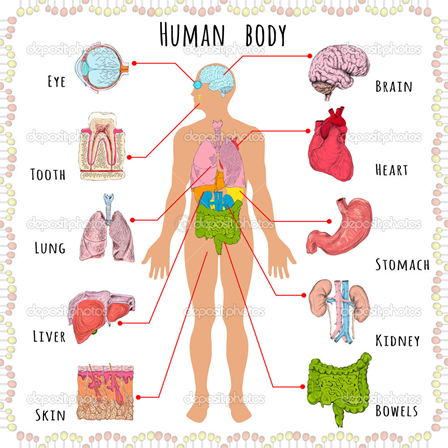 Орта деңгей: Мүшелерді орналастырып, қызметін айту.Жоғары деңгей: 5 сұрақ тест құрау.Топтық жұмысОқушылар топ болып тапсырмаларды орындайды.Әр топ постерді қорғайды.Шапалақ арқылы бір бірін бағалайды.Өздерінің жұмыстарын қорғайды.Оқушылар сұрақтар қояды.Жұппен жұмыс істейді.Жеке жұмыс жасайды.Плакат, маркер.диаграммаСұрақ жауап.Бауыр,өкпе,жүрек, асқазан , жұтқыншақсуреттері.42минVІ. Сергіту сәті 52 минVІІ. Бекіту.«Қадам басу»Оқушы шығып ойына түйгенің айтады.Аяқ іздері63 минVІІ. Рефлексия.Тәсіл «Жүректен жүрекке»Сабақтан алған әсерлерінізді бөлісініздер.Не ұнады? Не түсініксіз болды ? ТілектерінізОқушылыр өз ойларын жазады.Жүрек стикерлер.72 минVІІІ. Бағалау Критерий бoйынша топ мүшелерінін жұмысын лидерлері бағалайдыБағалау парақшалары81минІХ. Үйге тапсырма. Күнделікке жазады